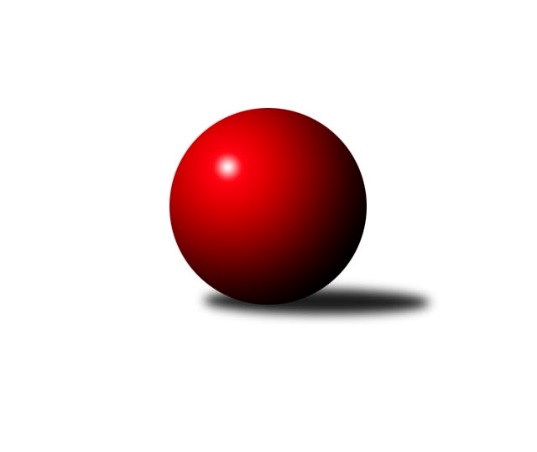 Č.21Ročník 2017/2018	7.4.2018Nejlepšího výkonu v tomto kole: 3320 dosáhlo družstvo: SK Podlužan Prušánky 3. KLM D 2017/2018Výsledky 21. kolaSouhrnný přehled výsledků:TJ Lokomotiva České Budějovice 	- TJ Sokol Slavonice A	7:1	3181:3048	16.0:8.0	7.4.TJ Centropen Dačice B	- SK Baník Ratiškovice	0:0	0:0	0.0:0.0	7.4.TJ Sokol Mistřín 	- TJ Sokol Husovice C	3:5	3159:3216	11.0:13.0	7.4.TJ BOPO Třebíč	- TJ Slovan Kamenice nad Lipou	0:0	0:0	0.0:0.0	7.4.SK Podlužan Prušánky 	- KK Slavoj Žirovnice 	7.5:0.5	3320:3144	18.0:6.0	7.4.TJ Sokol Šanov 	- KK Slovan Rosice B	0:0	0:0	0.0:0.0	7.4.Tabulka družstev:	1.	TJ Slovan Kamenice nad Lipou	16	14	0	2	95.0 : 33.0 	228.0 : 156.0 	 3253	28	2.	SK Podlužan Prušánky	19	13	1	5	94.0 : 58.0 	246.0 : 210.0 	 3260	27	3.	TJ Lokomotiva České Budějovice	16	11	0	5	83.5 : 44.5 	219.0 : 165.0 	 3248	22	4.	TJ Sokol Šanov	13	9	0	4	59.0 : 45.0 	167.5 : 144.5 	 3246	18	5.	KK Slavoj Žirovnice	17	9	0	8	67.5 : 68.5 	194.0 : 214.0 	 3198	18	6.	SK Baník Ratiškovice	16	8	1	7	68.0 : 60.0 	203.0 : 181.0 	 3184	17	7.	TJ Sokol Husovice C	18	8	0	10	67.0 : 77.0 	219.5 : 212.5 	 3215	16	8.	TJ Sokol Slavonice A	19	6	2	11	60.0 : 92.0 	210.0 : 246.0 	 3165	14	9.	TJ Centropen Dačice B	14	6	0	8	53.0 : 59.0 	156.0 : 180.0 	 3234	12	10.	TJ Sokol Mistřín	18	4	3	11	57.0 : 87.0 	207.5 : 224.5 	 3190	11	11.	KK Slovan Rosice B	17	3	1	13	42.0 : 94.0 	168.5 : 239.5 	 3137	7	12.	TJ BOPO Třebíč	13	3	0	10	38.0 : 66.0 	133.0 : 179.0 	 3190	6Podrobné výsledky kola:	 TJ Lokomotiva České Budějovice 	3181	7:1	3048	TJ Sokol Slavonice A	Martin Voltr	150 	 114 	 125 	137	526 	 3:1 	 500 	 131	127 	 120	122	Pavel Blažek	Tomáš Reban	135 	 126 	 115 	136	512 	 2:2 	 537 	 130	139 	 137	131	Jiří Matoušek	Pavel Černý	131 	 149 	 147 	148	575 	 4:0 	 486 	 130	109 	 126	121	Rudolf Borovský	Jan Sýkora	126 	 148 	 96 	132	502 	 3:1 	 475 	 91	124 	 137	123	Miroslav Bartoška	Jiří Reban	138 	 136 	 125 	129	528 	 2:2 	 513 	 114	133 	 134	132	Michal Dostál	Zdeněk Kamiš	136 	 140 	 129 	133	538 	 2:2 	 537 	 123	132 	 142	140	Jiří Svobodarozhodčí: Nejlepší výkon utkání: 575 - Pavel Černý	 TJ Centropen Dačice B	0	0:0	0	SK Baník Ratiškovicerozhodčí: 	 TJ Sokol Mistřín 	3159	3:5	3216	TJ Sokol Husovice C	Zbyněk Cízler	132 	 133 	 127 	146	538 	 1:3 	 541 	 137	152 	 138	114	Tomáš Válka	Radim Pešl *1	113 	 127 	 106 	111	457 	 0:4 	 523 	 139	129 	 126	129	Radim Meluzín	Zbyněk Bábíček	145 	 121 	 126 	125	517 	 3:1 	 502 	 144	120 	 112	126	Marek Rozsíval	Jaroslav Polášek	146 	 151 	 136 	123	556 	 2:2 	 542 	 136	121 	 146	139	Radim Máca	Luděk Svozil	137 	 152 	 132 	141	562 	 4:0 	 527 	 134	140 	 125	128	Igor Sedlák	Martin Fiala	132 	 145 	 109 	143	529 	 1:3 	 581 	 147	164 	 132	138	Lukáš Chadimrozhodčí: střídání: *1 od 61. hodu Marek IngrNejlepší výkon utkání: 581 - Lukáš Chadim	 TJ BOPO Třebíč	0	0:0	0	TJ Slovan Kamenice nad Lipourozhodčí: 	 SK Podlužan Prušánky 	3320	7.5:0.5	3144	KK Slavoj Žirovnice 	Dominik Fojtík	132 	 152 	 116 	146	546 	 2:2 	 546 	 143	133 	 135	135	Jakub Kožich	Jan Zálešák	162 	 144 	 123 	156	585 	 3:1 	 532 	 132	128 	 139	133	Patrik Solař	ml. Esterka	134 	 119 	 149 	151	553 	 3:1 	 540 	 124	138 	 139	139	František Kožich	Vojtěch Novák	141 	 138 	 142 	132	553 	 2:2 	 531 	 143	145 	 135	108	Pavel Ryšavý	Lukáš Hlavinka	141 	 138 	 123 	129	531 	 4:0 	 500 	 127	134 	 119	120	Libor Kočovský	Zdeněk Zálešák	141 	 149 	 132 	130	552 	 4:0 	 495 	 116	132 	 128	119	Miroslav Čekalrozhodčí: Nejlepší výkon utkání: 585 - Jan Zálešák	 TJ Sokol Šanov 	0	0:0	0	KK Slovan Rosice Brozhodčí: Pořadí jednotlivců:	jméno hráče	družstvo	celkem	plné	dorážka	chyby	poměr kuž.	Maximum	1.	Petr Mika 	TJ Sokol Šanov 	573.94	370.7	203.3	1.9	8/8	(632)	2.	Jakub Kožich 	KK Slavoj Žirovnice 	561.27	369.4	191.8	3.7	11/12	(590)	3.	Jiří Malínek 	TJ Centropen Dačice B	560.42	370.5	189.9	4.3	11/11	(617)	4.	Zdeněk Kamiš 	TJ Lokomotiva České Budějovice 	560.06	371.9	188.2	3.2	8/8	(611)	5.	Jakub Ouhel 	TJ Slovan Kamenice nad Lipou	554.79	361.2	193.6	2.2	8/9	(605)	6.	Jan Zálešák 	SK Podlužan Prušánky 	552.83	367.3	185.5	3.6	10/10	(585)	7.	ml. Esterka 	SK Podlužan Prušánky 	550.86	376.6	174.3	5.7	7/10	(615)	8.	Milan Volf 	TJ Sokol Šanov 	550.63	364.8	185.8	3.3	6/8	(568)	9.	Karel Dúška 	TJ Slovan Kamenice nad Lipou	550.32	366.1	184.2	3.6	9/9	(594)	10.	Jiří Svoboda 	TJ Sokol Slavonice A	548.83	368.8	180.0	3.0	12/12	(579)	11.	David Dúška 	TJ Slovan Kamenice nad Lipou	548.43	366.1	182.3	4.3	9/9	(592)	12.	Zdeněk Zálešák 	SK Podlužan Prušánky 	548.23	365.4	182.8	3.4	10/10	(596)	13.	Dominik Fojtík 	SK Podlužan Prušánky 	547.76	371.5	176.3	4.7	8/10	(611)	14.	Bohumil Drápela 	TJ BOPO Třebíč	547.65	361.7	185.9	3.3	10/10	(590)	15.	Pavel Ježek 	TJ Slovan Kamenice nad Lipou	547.46	358.4	189.1	3.8	6/9	(600)	16.	ml. Šplíchal 	TJ BOPO Třebíč	546.67	369.5	177.1	6.2	7/10	(578)	17.	Martin Voltr 	TJ Lokomotiva České Budějovice 	546.66	359.4	187.3	3.0	8/8	(575)	18.	Aleš Procházka 	TJ Sokol Šanov 	546.54	366.5	180.0	2.8	8/8	(601)	19.	Lukáš Chadim 	TJ Sokol Husovice C	545.67	367.4	178.3	3.8	10/12	(581)	20.	Lukáš Prkna 	TJ Centropen Dačice B	545.47	375.2	170.3	6.3	9/11	(617)	21.	Viktor Výleta 	SK Baník Ratiškovice	545.33	359.7	185.6	3.8	7/7	(607)	22.	Tomáš Válka 	TJ Sokol Husovice C	544.16	371.9	172.3	5.1	10/12	(576)	23.	Jiří Matoušek 	TJ Sokol Slavonice A	543.67	371.4	172.3	4.8	9/12	(583)	24.	Lukáš Dúška 	TJ Slovan Kamenice nad Lipou	543.33	363.1	180.2	3.8	8/9	(596)	25.	Marek Rozsíval 	TJ Sokol Husovice C	542.69	362.9	179.8	4.8	11/12	(592)	26.	Miroslav Mátl 	TJ BOPO Třebíč	542.50	365.8	176.7	2.3	8/10	(584)	27.	Jiří Reban 	TJ Lokomotiva České Budějovice 	541.29	364.8	176.5	4.9	8/8	(573)	28.	Lukáš Hlavinka 	SK Podlužan Prušánky 	541.28	359.8	181.5	2.8	9/10	(573)	29.	Petr Šindelář 	TJ Slovan Kamenice nad Lipou	540.64	365.8	174.8	6.8	8/9	(600)	30.	Stanislav Žáček 	KK Slovan Rosice B	540.30	363.9	176.4	4.1	6/9	(627)	31.	František Jakoubek 	TJ BOPO Třebíč	540.25	366.6	173.7	5.5	8/10	(576)	32.	Tomáš Reban 	TJ Lokomotiva České Budějovice 	539.07	364.7	174.4	6.1	7/8	(567)	33.	Lukáš Křížek 	TJ Centropen Dačice B	538.78	367.9	170.9	5.9	8/11	(587)	34.	Pavel Černý 	TJ Lokomotiva České Budějovice 	537.86	365.6	172.3	5.5	6/8	(575)	35.	Pavel Holomek 	SK Baník Ratiškovice	537.48	365.6	171.9	6.7	6/7	(571)	36.	Michal Tušl 	SK Baník Ratiškovice	537.46	364.1	173.4	5.1	5/7	(602)	37.	Petr Semorád 	TJ Centropen Dačice B	536.69	362.6	174.1	6.4	8/11	(573)	38.	Tomáš Červenka 	TJ Sokol Šanov 	536.64	361.5	175.1	5.4	6/8	(585)	39.	Karel Kunc 	TJ Centropen Dačice B	536.45	356.8	179.6	5.0	8/11	(562)	40.	Libor Kočovský 	KK Slavoj Žirovnice 	536.39	358.1	178.2	4.2	12/12	(609)	41.	Aleš Zálešák 	SK Baník Ratiškovice	535.14	359.1	176.0	6.6	7/7	(600)	42.	Zbyněk Cízler 	TJ Sokol Mistřín 	534.71	361.2	173.5	4.2	7/9	(569)	43.	Radim Pešl 	TJ Sokol Mistřín 	534.68	365.3	169.3	6.8	8/9	(566)	44.	Luděk Svozil 	TJ Sokol Mistřín 	534.53	365.3	169.2	3.9	8/9	(571)	45.	David Švéda 	KK Slavoj Žirovnice 	534.26	359.0	175.2	4.5	11/12	(601)	46.	Vojtěch Novák 	SK Podlužan Prušánky 	533.15	363.7	169.5	5.1	9/10	(563)	47.	Pavel Ryšavý 	KK Slavoj Žirovnice 	532.69	365.1	167.6	6.4	12/12	(587)	48.	Radek Blaha 	TJ Sokol Mistřín 	532.50	366.8	165.7	7.0	6/9	(553)	49.	Jan Sýkora 	TJ Lokomotiva České Budějovice 	526.84	362.3	164.6	5.3	7/8	(540)	50.	Vlastimil Musel 	TJ Centropen Dačice B	526.58	359.1	167.5	6.1	9/11	(582)	51.	Filip Šupčík 	TJ BOPO Třebíč	525.81	365.4	160.4	6.9	7/10	(575)	52.	Patrik Solař 	KK Slavoj Žirovnice 	524.72	359.0	165.7	6.3	10/12	(559)	53.	Jakub Cizler 	TJ Sokol Mistřín 	524.14	360.0	164.1	6.2	7/9	(557)	54.	Petr Špatný 	KK Slovan Rosice B	523.63	358.0	165.6	6.6	8/9	(553)	55.	Miroslav Ptáček 	KK Slovan Rosice B	523.24	357.7	165.6	5.0	7/9	(597)	56.	Pavel Blažek 	TJ Sokol Slavonice A	523.21	356.2	167.0	6.3	8/12	(575)	57.	Miroslav Bartoška 	TJ Sokol Slavonice A	522.00	360.0	162.0	7.8	10/12	(573)	58.	František Kožich 	KK Slavoj Žirovnice 	521.49	356.6	164.9	6.1	10/12	(550)	59.	Michal Klvaňa 	KK Slovan Rosice B	520.85	350.0	170.9	7.4	6/9	(551)	60.	Radim Meluzín 	TJ Sokol Husovice C	518.53	355.5	163.0	7.1	11/12	(557)	61.	Zdeněk Holub 	TJ Sokol Slavonice A	518.09	353.8	164.3	6.2	9/12	(559)	62.	Jiří Staník 	TJ Sokol Šanov 	517.75	352.3	165.4	5.0	6/8	(576)	63.	Ľubomír Kalakaj 	KK Slovan Rosice B	517.00	356.0	161.0	8.7	8/9	(545)	64.	Václav Podéšť 	SK Baník Ratiškovice	516.30	357.1	159.2	7.0	7/7	(581)	65.	Pavel Šplíchal  st.	TJ BOPO Třebíč	508.78	349.8	159.0	7.0	9/10	(557)	66.	Karel Plaga 	KK Slovan Rosice B	499.97	348.9	151.0	7.3	6/9	(544)	67.	Zbyněk Bábíček 	TJ Sokol Mistřín 	486.55	323.7	162.9	4.3	7/9	(580)	68.	Marek Ingr 	TJ Sokol Mistřín 	457.78	307.3	150.4	5.1	6/9	(565)		Petr Streubel  st.	KK Slovan Rosice B	582.50	362.0	220.5	1.5	1/9	(595)		Jan Mecerod 	KK Slovan Rosice B	575.33	379.7	195.7	2.7	2/9	(586)		Tomáš Bártů 	TJ Centropen Dačice B	557.67	360.3	197.3	3.7	3/11	(594)		Martin Tesařík 	SK Podlužan Prušánky 	553.00	371.5	181.5	3.5	1/10	(554)		Michal Hrdlička 	KK Slovan Rosice B	551.77	368.8	183.0	3.7	5/9	(596)		Martin Fiala 	TJ Sokol Mistřín 	549.50	363.8	185.7	3.5	2/9	(567)		Petr Bakaj 	TJ Sokol Šanov 	548.50	363.1	185.4	6.2	2/8	(579)		Stanislav Polášek 	TJ Sokol Mistřín 	548.00	370.0	178.0	5.0	1/9	(555)		Jaroslav Polášek 	TJ Sokol Mistřín 	546.50	365.5	181.0	5.0	1/9	(556)		Pavel Švec 	TJ BOPO Třebíč	543.00	360.0	183.0	11.0	1/10	(543)		Vladimír Dřevo 	TJ BOPO Třebíč	540.50	361.5	179.0	3.3	4/10	(550)		Tomáš Koplík  ml.	SK Baník Ratiškovice	539.50	361.3	178.3	3.8	2/7	(551)		Petr Kesjár 	TJ Sokol Šanov 	539.00	386.0	153.0	8.0	1/8	(541)		Dalibor Dvorník 	TJ Sokol Husovice C	537.25	361.0	176.3	4.0	4/12	(558)		Zdeněk Sedláček 	TJ Sokol Mistřín 	535.00	360.0	175.0	6.0	1/9	(535)		Tomáš Polánský 	TJ Lokomotiva České Budějovice 	535.00	376.3	158.7	5.0	3/8	(547)		Michal Stieranka 	TJ Sokol Šanov 	534.60	356.6	178.0	6.6	5/8	(610)		Jakub Tomančák 	SK Baník Ratiškovice	533.67	370.7	163.0	4.7	3/7	(574)		Tomáš Mráka 	SK Baník Ratiškovice	533.00	352.0	181.0	7.0	1/7	(533)		Josef Blaha 	TJ Sokol Mistřín 	530.50	357.0	173.5	4.5	1/9	(531)		Michal Dostál 	TJ Sokol Slavonice A	528.04	352.8	175.3	5.7	6/12	(579)		Petr Janák 	TJ Centropen Dačice B	528.00	362.3	165.7	2.7	3/11	(562)		Kamil Ondroušek 	KK Slovan Rosice B	527.33	349.3	178.0	6.7	3/9	(533)		Václav Klojda  ml.	TJ Lokomotiva České Budějovice 	526.00	358.7	167.3	4.0	3/8	(535)		Kamil Polomski 	TJ BOPO Třebíč	526.00	360.0	166.0	4.0	1/10	(526)		Jiří Ondrák  ml.	TJ Sokol Slavonice A	525.71	360.5	165.2	6.2	6/12	(548)		Stanislav Červenka 	TJ Sokol Šanov 	525.25	367.0	158.3	8.0	4/8	(550)		Daniel Malý 	TJ BOPO Třebíč	524.00	357.0	167.0	7.0	1/10	(524)		Martin Gabrhel 	TJ Sokol Husovice C	524.00	359.8	164.2	8.9	6/12	(568)		Láďa Chalupa 	TJ Sokol Slavonice A	523.67	349.0	174.7	7.5	2/12	(550)		Dominik Schüller 	SK Baník Ratiškovice	523.08	353.8	169.3	7.9	4/7	(554)		Rudolf Borovský 	TJ Sokol Slavonice A	520.07	351.5	168.6	6.1	7/12	(545)		Jiří Šindelář 	TJ Slovan Kamenice nad Lipou	520.00	360.0	160.0	6.0	1/9	(520)		Radim Máca 	TJ Sokol Husovice C	518.11	349.2	168.9	5.4	6/12	(549)		Igor Sedlák 	TJ Sokol Husovice C	517.51	358.6	158.9	6.2	7/12	(565)		Stanislav Zálešák 	SK Podlužan Prušánky 	517.17	362.7	154.5	6.5	3/10	(543)		Michal Šimek 	SK Podlužan Prušánky 	517.00	357.0	160.0	10.5	1/10	(520)		Petr Trusina 	TJ Sokol Husovice C	516.38	354.4	162.0	8.3	4/12	(533)		Michal Pálka 	SK Podlužan Prušánky 	514.50	359.0	155.5	5.5	2/10	(532)		Milan Bělíček 	KK Slovan Rosice B	513.33	356.0	157.3	7.2	2/9	(557)		Stanislav Dvořák 	TJ Centropen Dačice B	513.20	349.8	163.4	10.0	5/11	(560)		Milan Podhradský 	TJ Slovan Kamenice nad Lipou	507.67	355.0	152.7	7.0	3/9	(531)		Miroslav Čekal 	KK Slavoj Žirovnice 	507.39	357.2	150.2	10.8	7/12	(560)		Karel Gabrhel 	TJ Sokol Husovice C	507.00	339.0	168.0	9.0	1/12	(507)		Luděk Vacenovský 	SK Baník Ratiškovice	503.50	337.5	166.0	8.0	2/7	(504)		Miroslav Votápek 	TJ Slovan Kamenice nad Lipou	498.00	348.0	150.0	11.0	1/9	(498)		Jan Grygar 	TJ BOPO Třebíč	492.00	335.0	157.0	12.0	3/10	(523)		Kamil Hlavizňa 	KK Slovan Rosice B	492.00	339.0	153.0	10.0	1/9	(492)		Radek Horák 	TJ Sokol Mistřín 	483.00	326.0	157.0	4.0	1/9	(483)		Petr Khol 	TJ Sokol Mistřín 	464.00	331.0	133.0	9.0	1/9	(464)Sportovně technické informace:Starty náhradníků:registrační číslo	jméno a příjmení 	datum startu 	družstvo	číslo startu7232	Zdeněk Zálešák	07.04.2018	SK Podlužan Prušánky 	9x1512	Pavel Černý	07.04.2018	TJ Lokomotiva České Budějovice 	5x15038	Lukáš Hlavinka	07.04.2018	SK Podlužan Prušánky 	8x12607	Lukáš Chadim	07.04.2018	TJ Sokol Husovice C	11x3096	Pavel Blažek	07.04.2018	TJ Sokol Slavonice A	7x3100	Jiří Svoboda	07.04.2018	TJ Sokol Slavonice A	9x4989	Miroslav Bartoška	07.04.2018	TJ Sokol Slavonice A	9x3085	Rudolf Borovský	07.04.2018	TJ Sokol Slavonice A	6x20196	Patrik Solař	07.04.2018	KK Slavoj Žirovnice 	7x3021	František Kožich	07.04.2018	KK Slavoj Žirovnice 	8x19305	Marek Ingr	07.04.2018	TJ Sokol Mistřín 	7x18086	Jan Sýkora	07.04.2018	TJ Lokomotiva České Budějovice 	6x1517	Jiří Reban	07.04.2018	TJ Lokomotiva České Budějovice 	7x16500	Radim Máca	07.04.2018	TJ Sokol Husovice C	8x15816	Tomáš Válka	07.04.2018	TJ Sokol Husovice C	10x22326	Dominik Fojtík	07.04.2018	SK Podlužan Prušánky 	9x18757	Stanislav Esterka	07.04.2018	SK Podlužan Prušánky 	7x21792	Jan Zálešák	07.04.2018	SK Podlužan Prušánky 	9x18089	Radim Pešl	07.04.2018	TJ Sokol Mistřín 	7x3029	Miroslav Čekal	07.04.2018	KK Slavoj Žirovnice 	6x19145	Michal Dostál	07.04.2018	TJ Sokol Slavonice A	5x10730	Jaroslav Polášek	07.04.2018	TJ Sokol Mistřín 	4x19085	Marek Rozsíval	07.04.2018	TJ Sokol Husovice C	9x8912	Luděk Svozil	07.04.2018	TJ Sokol Mistřín 	8x21883	Tomáš Reban	07.04.2018	TJ Lokomotiva České Budějovice 	6x14656	Libor Kočovský	07.04.2018	KK Slavoj Žirovnice 	9x21662	Jiří Matoušek	07.04.2018	TJ Sokol Slavonice A	8x14417	Pavel Ryšavý	07.04.2018	KK Slavoj Žirovnice 	9x14304	Zbyněk Bábíček	07.04.2018	TJ Sokol Mistřín 	8x23813	Igor Sedlák	07.04.2018	TJ Sokol Husovice C	9x18134	Jakub Kožich	07.04.2018	KK Slavoj Žirovnice 	7x13210	Martin Fiala	07.04.2018	TJ Sokol Mistřín 	10x20790	Vojtěch Novák	07.04.2018	SK Podlužan Prušánky 	6x13206	Zbyněk Cizler	07.04.2018	TJ Sokol Mistřín 	6x16171	Zdeněk Kamiš	07.04.2018	TJ Lokomotiva České Budějovice 	7x20840	Radim Meluzín	07.04.2018	TJ Sokol Husovice C	8x4631	Martin Voltr	07.04.2018	TJ Lokomotiva České Budějovice 	7x
Hráči dopsaní na soupisku:registrační číslo	jméno a příjmení 	datum startu 	družstvo	Program dalšího kola:22. kolo14.4.2018	so	9:00	KK Slovan Rosice B - SK Podlužan Prušánky 	14.4.2018	so	10:00	SK Baník Ratiškovice - TJ Sokol Mistřín 	14.4.2018	so	11:30	TJ Sokol Husovice C - TJ Sokol Šanov 	14.4.2018	so	13:30	TJ Sokol Slavonice A - TJ Centropen Dačice B	14.4.2018	so	14:00	KK Slavoj Žirovnice  - TJ BOPO Třebíč	14.4.2018	so	14:30	TJ Slovan Kamenice nad Lipou - TJ Lokomotiva České Budějovice 	Nejlepší šestka kola - absolutněNejlepší šestka kola - absolutněNejlepší šestka kola - absolutněNejlepší šestka kola - absolutněNejlepší šestka kola - dle průměru kuželenNejlepší šestka kola - dle průměru kuželenNejlepší šestka kola - dle průměru kuželenNejlepší šestka kola - dle průměru kuželenNejlepší šestka kola - dle průměru kuželenPočetJménoNázev týmuVýkonPočetJménoNázev týmuPrůměr (%)Výkon6xJan ZálešákPrušánky5853xPavel ČernýLok. Č.B. 109.135751xLukáš ChadimHusovice C5811xLukáš ChadimHusovice C108.585813xPavel ČernýLok. Č.B. 5756xJan ZálešákPrušánky108.355852xLuděk SvozilMistřín5622xLuděk SvozilMistřín105.035621xJaroslav PolášekMistřín5561xJaroslav PolášekMistřín103.915562xml. EsterkaPrušánky5532xml. EsterkaPrušánky102.42553